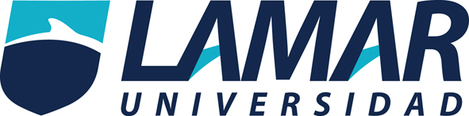 Lamar Universidad, Campus Palomar.Actividad Integradora, parcial 3.Jaime Laura Sofía Salas Castañeda 3°A24/11/2016Pag. 1ÍndiceActividad Integradora, parcial 3.Página.-1……………………………….. Portada.Página.-2……………………………….. Índice.Página.-3……………………………….. Lista de cosas que necesitamos y encargos de equipo.Página.-4……………………………….. Portada del proyecto y Conclusion.Pag.2Lista de cosas que necesitaremos:El producto, te, vaso de vidrio. Mesas.Mantel.Decoración, pizarrón.Lona con nombre y diseño.Ropa adecuada y pings.Integrantes y ocupaciones:Tamara: Vender tés, y acomodar.María José: Administrar el dinero recibido.Montse: Organizar el material y vender.Itzel: Ordenar la mesa y acomodar los vasos y tés.Emiliano: Arreglar el puesto y vender.Yo: Acomodar y vender.Pag.3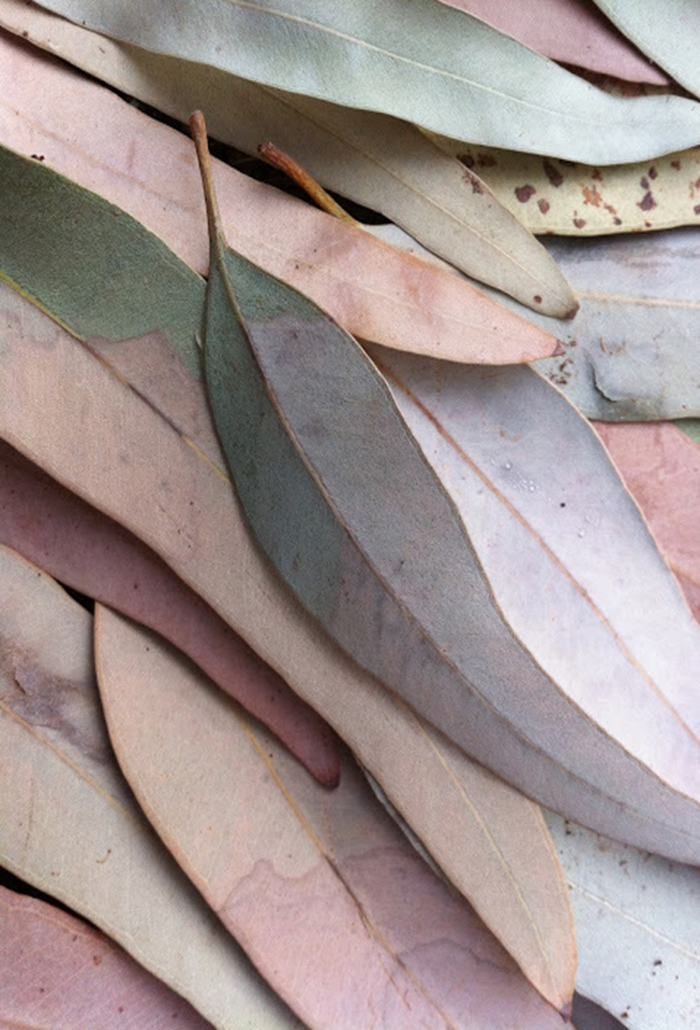 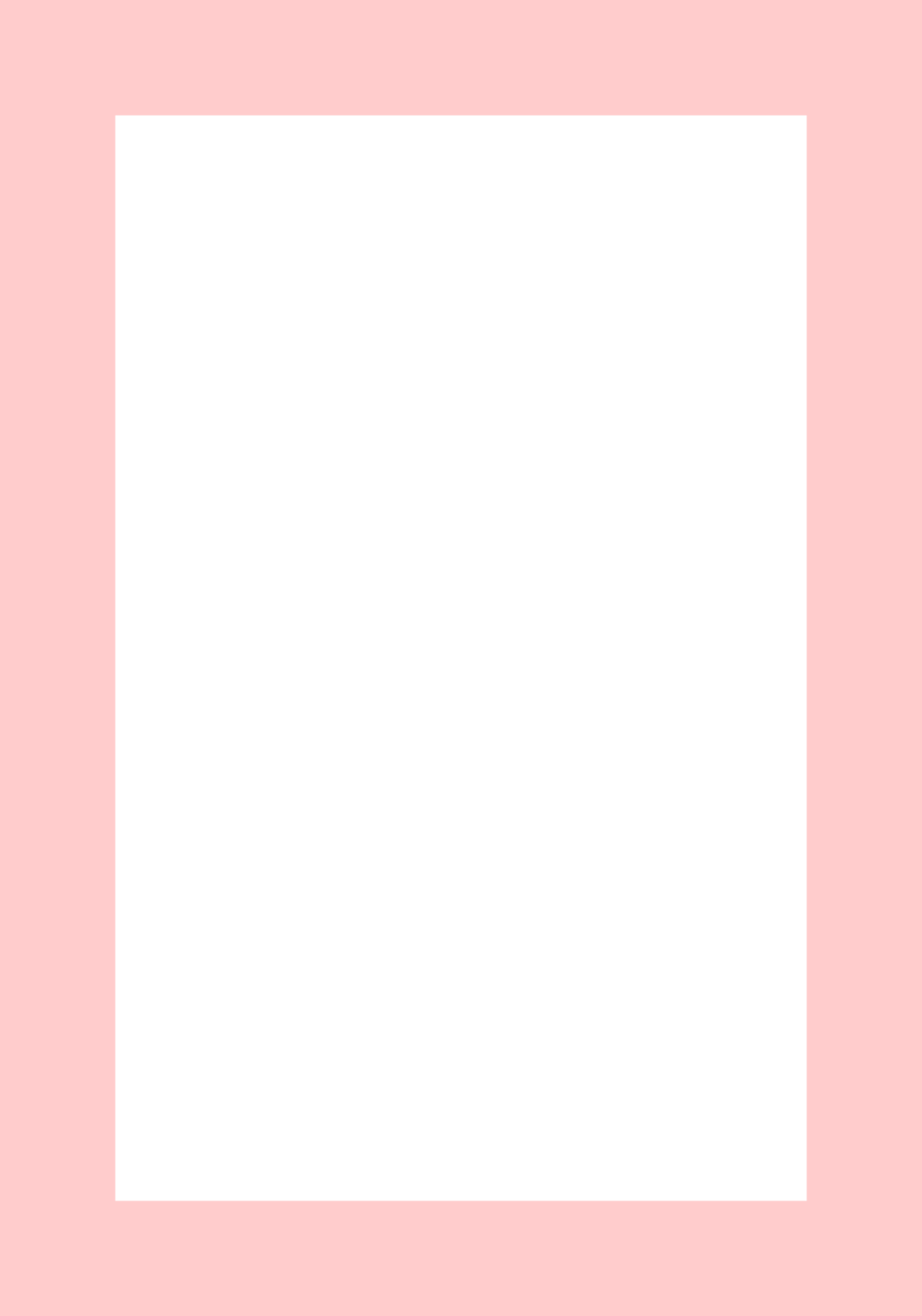 Conclusión:A pesar de que hubo diferencias en mi equipo de la empresa, supimos manejarlas y seguir adelante con nuestro proyecto el cual para mi punto de vista vamos bien y nos va a quedar muy bonito, y lo que importa es quedar satisfecha sobre lo que uno hizo y sentir que hizo un esfuerzo para el proyecto.Pag.4